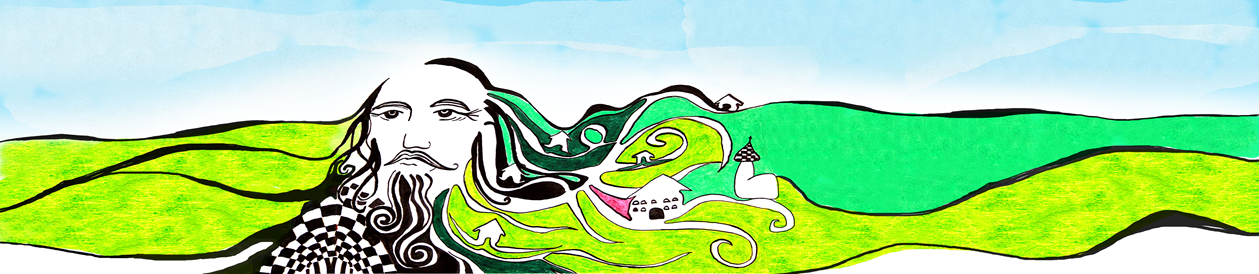 Základní škola a Mateřská škola Jana Amose Komenského Žádost o přijetí dítěte k základnímu vzděláváníЗаява про зарахування дитини до початкової школиZákonný zástupce dítěte/ Законний представник дитиниJméno a příjmení/ Ім’я та прізвище:…………………………………………………………………………………………………Trvalý pobyt/u cizince pobyt/ Місце постійного проживання / у іноземця місце проживання …………………………………………………………………………………………………Kontaktní telefon (nepovinný údaj)/ Контактний телефон (необов’язкові дані): …………………………………………………………………………………………………E-mail (nepovinný údaj)/ E-mail (необов’язкові дані): …………………………………………………………………………………………………Adresa pro doručování, liší-li se od místa trvalého pobytu/pobytu:Адреса для надсилання пошти/якщо відрізняється від місця постійного проживання/проживання …………………………………………………………………………………………………Žádám o přijetí dítěte/ Прошу зарахувати дитинуJméno a příjmení dítěte/ Прошу зарахувати дитину: ………………………………………………………………………………………………Datum narození dítěte/ Дата народження дитини........................................................................................................................Trvalý pobyt/u cizince pobyt/ Місце постійного проживання /у іноземця місце проживання:…………………………………………………………………………………………………...k základnímu vzdělávání v základní škole, jejíž činnost vykonáváДо  початкової школи, діяльність якої здійснює
Základní škola a Mateřská škola Jana Amose Komenského, Komňa 169, okres Uherské Hradiště/ Назва школи □ od školního roku 2022/2023*/ навчального року 2022/2023*□ okamžitě*/ негайно**Označte jednu z možností/*Позначте одну з можливостей.V/ м. (назва населеного пункту)…………………………...dne/дата ………………………  ……………………………………….podpis zákonného zástupce dítěte/ підпис законного представника дитини